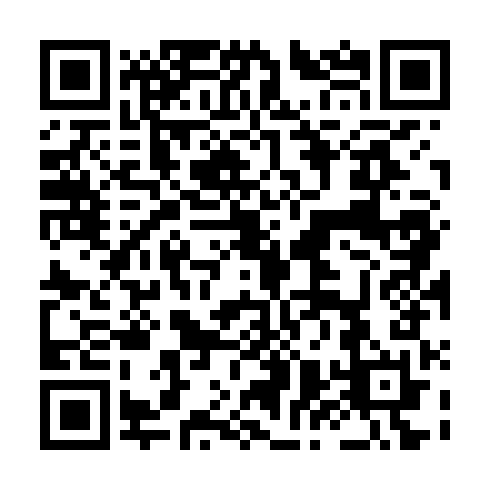 Prayer times for Bezdekov pod Tremsinem, Czech RepublicWed 1 May 2024 - Fri 31 May 2024High Latitude Method: Angle Based RulePrayer Calculation Method: Muslim World LeagueAsar Calculation Method: HanafiPrayer times provided by https://www.salahtimes.comDateDayFajrSunriseDhuhrAsrMaghribIsha1Wed3:245:411:026:078:2310:302Thu3:215:401:016:088:2410:333Fri3:185:381:016:088:2610:364Sat3:155:361:016:098:2710:385Sun3:125:351:016:108:2810:416Mon3:095:331:016:118:3010:447Tue3:065:311:016:128:3110:468Wed3:035:301:016:138:3310:499Thu2:595:281:016:148:3410:5210Fri2:565:271:016:158:3610:5511Sat2:535:251:016:168:3710:5812Sun2:505:241:016:168:3911:0113Mon2:475:221:016:178:4011:0314Tue2:455:211:016:188:4111:0615Wed2:455:201:016:198:4311:0916Thu2:445:181:016:208:4411:1017Fri2:445:171:016:208:4611:1018Sat2:435:161:016:218:4711:1119Sun2:435:141:016:228:4811:1220Mon2:425:131:016:238:4911:1221Tue2:425:121:016:248:5111:1322Wed2:415:111:016:248:5211:1323Thu2:415:101:016:258:5311:1424Fri2:415:091:016:268:5411:1525Sat2:405:081:016:268:5611:1526Sun2:405:071:026:278:5711:1627Mon2:405:061:026:288:5811:1628Tue2:395:051:026:298:5911:1729Wed2:395:041:026:299:0011:1730Thu2:395:031:026:309:0111:1831Fri2:395:031:026:309:0211:18